										08-12-2017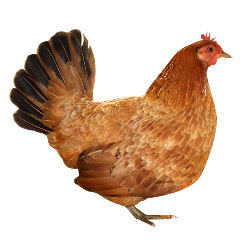 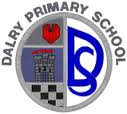 Your child’s class will be going on a school trip to Gorgie City Farm. 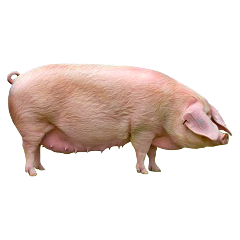 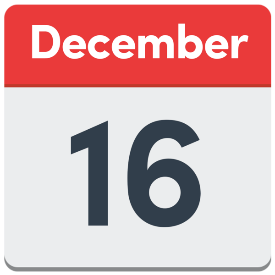 On: Tuesday 16th of December 2017Your child will need: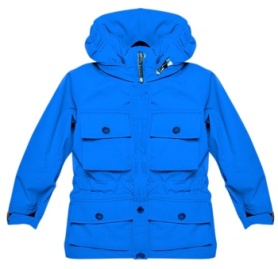 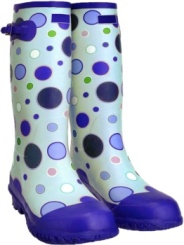 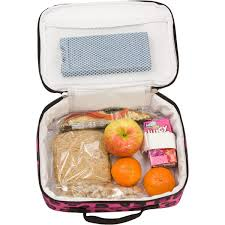 Warm Coat		              Welly Boots               Packed LunchCost: £2.50 by 12th December-------------------------------------------------------------------------------Please give this part to the teacher with the money
Child’s name:                                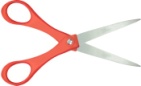 Yes                 can goNo                  can’t go		..........................................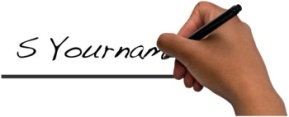 Please find £2.50